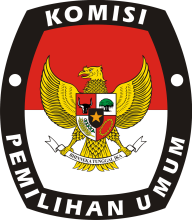 DAFTAR CALON TETAP (DCT)DAFTAR CALON TETAP (DCT)ANGGOTA DEWAN PERWAKILAN DAERAH KABUPATEN KERINCIANGGOTA DEWAN PERWAKILAN DAERAH KABUPATEN KERINCIKabupaten :KerinciDaerah Pemilihan :Kerinci 1 (satu) Siulak, Siulak Mukai, Gunung Kerinci